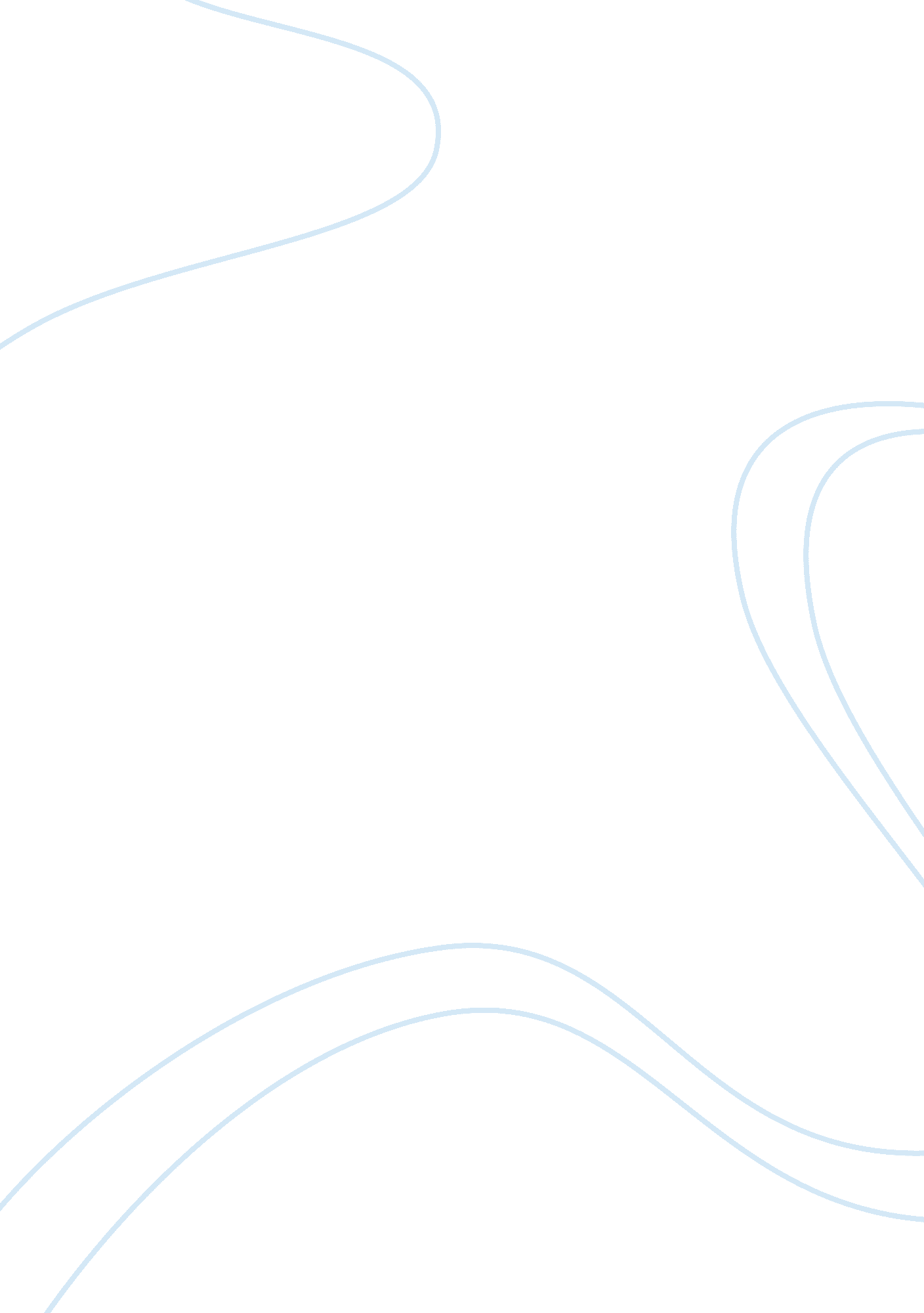 Crucial role in healthcareHealth & Medicine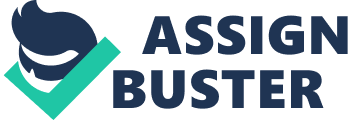 It would be a great feeling to be a part of the health care team to deliver respiratory care for patients suffering from life-threatening disorders like heart and lung disorders. It is a fun and enjoyable experience to learn much-needed skills like observation, communication, judgment, and professional behavior of respiratory therapists. The alertness, efficiency and other qualities which are needed I would love to inculcate and nurture. The application of these learned skills for the treatment, evaluation, monitoring, and management of patients would certainly derive immense satisfaction. As a respiratory therapist, I would be able to take care of diverse age group patients from infants to elderly people. I would able to provide support to patients in accidents and emergencies and, confer pre-hospital respiratory care and treatment. I would also contribute by helping the patient’s families to teach them the use of ventilators and other life-support systems in their home environment. As a respiratory therapist, I will able to provide the best respiratory emergency care to the patients and gain enormous pleasure by assisting them in their most difficult situations in life. 